CURRICULUM VITAE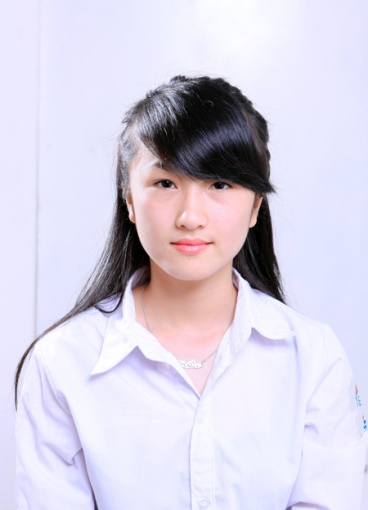 PERSONAL DETAILS                                                                                             Name in full:		PHAM THUY TRANG                                                      Date of birth:		December 12th 1991                                            Gender:		FemaleFamily Status:		MarriedResident:		No.401, Pham Van Dong Street, Cau Giay District, HanoiTelephone:		 (+84) (0) 912345678E-mail address:		phamthuytrang@gmail.comEDUCATIONUniversity: 	Hanoi Open University Time: 		2009 - 2014Major:  	Faculty of English and Modern LanguagesEXPERIENCE4/2011 -1/2012: Receptionist at Fitness Centre at Hanoi Daewoo Hotel (9months)2/2012 – 3/2013: Receptionists at Mai Charming hotel - 29 Hang Bong (13 months)Job Descriptions:   	Meeting and greeting clientsBooking meetingsArranging couriersKeeping the reception area tidyAnswering and forwarding phone callsScreening phone callsSorting and distributing postDirect recommend tours and travel services to foreign tourists: hotels, tours, flight tickets, visa services, car & boat rental ...Key achievements:Confident in communicate with foreignersConfident in selling travel services directlyExperience in persuade different kinds of touristsExperience in dealing the troublesGreat chances to learn more about foreign cultureImproving English speaking skill as well as communication skill5/2013 - 2017: Receptionist(8months) Front Office Supervisor(12months), Assistant of Front Office Manager(10months), Front Office Manager(12months) at Medallion Hanoi Boutique Hotel 11 Ma MayJob Descriptions:Respond to guests needs and anticipate their unstated onesExpect and react promptly to guests’ requirements and inquires, actively listen and resolve guests’ complaints, issues, problems in a quick, efficient manner to maintain a high level of customer satisfaction and quality service.Oversee and coordinate all arrivals and departures of special guests (VIPs, SAs etc)Coordinate and manage communication between guests and staff and follow up to ensure complete service recoveryPromote all amenities, conveniences and programs offeredAppraise team’s performance and produce reportsExamine activities logbook, assign tasks appropriately and implement control schedule Ensure Outstanding customer care at all times.Maintains a friendly, cheerful and courteous demeanor at all times.Courteously and accurately answers inquiries from potential guests and accepts hotel reservations. Responds to telephone and in-person inquiries regarding reservations, hotel information and guest concerns.Uses suggestive selling techniques to sell room nights, increase occupancy and revenue.Supervise daily shift process ensuring all team members adhere to standard operating procedures.Train, direct the work of resolve issues/problems and coach and counsel the front desk team members to ensure a quality operation.Allocate rooms to expected arrivals after checking the guests preferences and special requests.Build strong relationships and liaise with all other department's especially housekeeping, reservations etc.Operates the equipment, including, assisting incoming & outgoing calls, setting wake-up calls, enabling DND (Do Not Disturb) Cross Check all billing instructions are correctly updated Controls cash transactions at the front desk and maintains complete responsibility for personal bank as specified by hotel bank agreement policy.Supervise the operations of the front desk to ensure an optimal level of service and hospitality is provided to the guests.Being trained and provide working equipment & documentResearch, built-up and maintain partnershipTake care partners’ request, bookings and paymentKey achievements:Gain lots of relationship in workKnow more about what exactly beImproving English writing skillKnowledge of travel destinationsExperience in Halong toursExperience in training a new staffKnowledge more about the specific side of tourism and hotel industryKnowledge of almost tourist sites in Vietnam Northern, even the non-touristy & off-beaten destinationsAbility of communication, team-work, building tour program, using social network for marketing & sales, taking care of touristsSKILLSTeamwork skill and independent problem-solving skillLanguages: Vietnamese (Native speaker), English (fluent)Computer: MS Word, MS Excel, Power Point, Internet, social mediaBusiness Communication: both personal and interpersonal, Presentation, Emails, Debate skill Research skillTime management skill and organization skillPERSONAL HOBBIESTraveling, exploring new thingsMaking friends and discovering strangers (especially foreign companions)Searching the webMovie & MusicReadingPERSONAL CHARACTERISTICSPositive, active, energetic, humorous and open Responsible, enthusiastic, careful and calm Polite, patient and caringQuickly adaptable and organizational (time and money management)Credible, fairSelf-confident, motivated, ambitious
REFERENCE Mr. JohnGeneral Manager – 0123456789 – john@abc.com
I assure that the information provided is true and correct.   